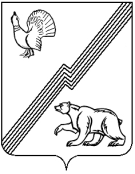 АДМИНИСТРАЦИЯ ГОРОДА ЮГОРСКАХанты-Мансийского автономного округа – Югры ПОСТАНОВЛЕНИЕот  10 октября 2019 года 									          № 2191О внесении изменений в постановление администрации города Югорска от 03.09.2018 № 2422 «Об утверждении Положения об участии в организации деятельности по сбору (в том числе раздельному сбору), транспортированию,обработке, утилизации, обезвреживанию, захоронению твердых коммунальных отходов на территории города Югорска»   Руководствуясь статьей 16 Федерального закона от 06.10.2003 №131-ФЗ «Об общих принципах организации местного самоуправления в Российской Федерации», статьей                            8 Федерального закона от 24.06.1998 № 89-ФЗ «Об отходах производства и потребления»:Внести в постановление администрации города Югорска от 03.09.2018 № 2422 «Об утверждении Положения «Об участии в организации деятельности по сбору (в том числе раздельному сбору), транспортированию, обработке, утилизации, обезвреживанию, захоронению твердых коммунальных отходов на территории города Югорска» изменения, заменив в заголовке, по тексту постановления, в приложения слова «сбору (в том числе раздельному сбору)» словами «накоплению (в том числе раздельному накоплению), сбору»                  в соответствующих падежах.Раздел 2 дополнить подпунктами 6,7,8 следующего содержания: «6) создание и содержание мест (площадок) накопления твердых коммунальных отходов, за исключением установленных законодательством Российской Федерации случаев, когда такая обязанность лежит на других лицах;7) определение схемы размещения мест (площадок) накопления твердых коммунальных отходов и ведение реестра мест (площадок) накопления твердых коммунальных отходов;8) организация экологического воспитания и формирование экологической культуры                       в области обращения с твердыми коммунальными отходами.».Опубликовать постановление в официальном печатном издании города Югорска и разместить на официальном сайте органов местного самоуправления города Югорска.Настоящее постановление вступает в силу после его официального опубликования.Контроль за выполнением постановления возложить на первого заместителя главы города - директора департамента муниципальной собственности и градостроительства С.Д. Голина и заместителя главы города - директора департамента жилищно-коммунального               и строительного комплекса В.К. Бандурина.Глава города Югорска                                                                                                 А.В. Бородкин